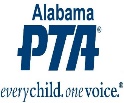 Alabama PTA Committee Interest FormCommittees are essential to the work of Alabama PTA. Through Committees, specific programs are addressed. The following is a list of Alabama PTA Committees and a brief description of each.  Please provide your contact information and check one or more committees that interest you.  Save and send to:  alptapresident@gmail.com . Name:  			PTA Unit Affiliation:  Email Address: 		Phone Number:  Please check off one or more committees of interest:Awards Committee – Reports to the VP of ProgramsThis committee shall be aligned to the National Standards for Family-School Partnerships and provide guidance and support to PTA units across the state relative to eligibility (good standing), due dates, award writing and submission.  Awards Communications Committee – Reports to Alabama PTA PresidentThis committee works with all Alabama PTA Board Members to promote their programs and projects.  This committee will provide guidance on the appropriate platforms available and aid in writing short and concise information to engage readers.  Experience in working with various platforms is preferable.  Diversity, Equity and Inclusion Committee – Reports to the VP of Legislation and AdvocacyThis committee will serve to provide training and guidance to PTA units on how to recognize and welcome diverse perspectives. This may include working with local units on how to invite and welcome speakers for events/programs, collect resources, apply for grants to enrich the PTAs, students and families.  The committee will use the tools supported by the National PTA. Diversity, Equity and Inclusion Exceptional Child Committee – Reports to VP of Legislation and AdvocacyThis committee will become acquainted with local agencies providing services to exceptional children, youth, and their families.  Be familiar with the educational needs of exceptional children as required by and state and federal laws.  Serve as the conduit to units in search of services and understand the guidelines in the Special Education Toolkit supported by the National PTA. Special Education Toolkit  Health and Safety Committee – Reports to VP of Leadership DevelopmentThis committee will provide information and training to PTA units that include general safety and comprehensive health education that addresses the social, emotional, intellectual, and physical needs of individuals throughout their lives. This committee may require meeting with local school leaders and determine where PTA can advocate.Health      PTA Connected  Parental/Family Involvement Committee – Reports to VP of Leadership DevelopmentThis committee will support PTAs and provide information, programs, and activities which improve interaction between parents, and provide education and opportunities to facilitate parent/family involvement. The Center for Family EngagementReflections Committee – Reports to VP of ProgramsThis committee will provide guidance and support to local units and councils, participating the Reflections art program. This program can be labor intensive and will require a team of three to four members.Reflections Program Scholarships Committee – Reports to VP of ProgramsThis committee will be familiar with scholarships available through the Alabama PTA.  Responsibility includes communication of deadlines, collection and review of applications, and ordering of awards for scholarship winners.Scholarships 